Reforcemos conocimientos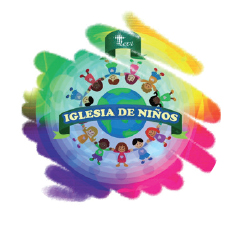 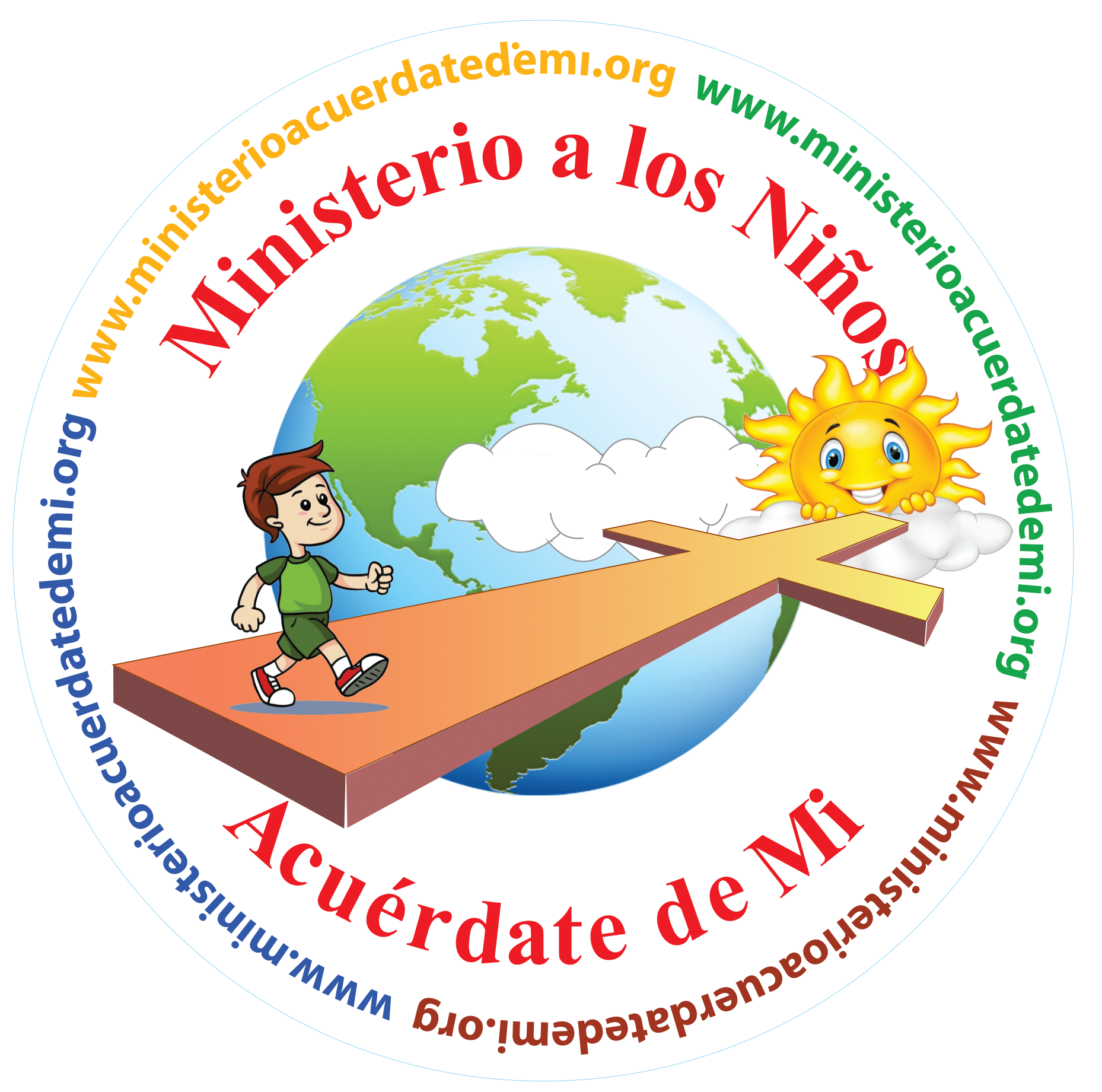 ¿Cuánto aprendiste hoy?contto@gmail.com (no compartidos) Cambiar de cuenta*ObligatorioDatos PersonalesNombres Completos *Tu respuestaIglesia a la que perteneces *Tu respuesta1. El propósito de Esperanza para niños es: *1 punto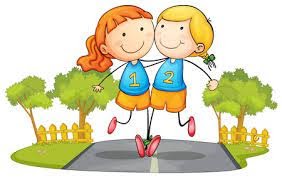 Glorificar a Dios equipando adultos alrededor del mundo para enseñarle a los niños el Evangelio.Clarificar el Evangelio a los niñosTraer a los niños a la fe salvadora en Jesucristo.Ayudar a los niños a convertirse en testigos del Señor JesucristoTodas las anterioresOtro:2. El estilo de aprendizaje de Esperanza para niños está basado en el uso de: *1 puntoConferencias y lecturaVisión, audición, movimiento, tacto y materiales impresosOtro:3. Dentro de la pirámide de aprendizaje y retención ¿Qué promedio de retención tiene el "Practicar haciendo"? *1 punto10%30%75%4. ¿Qué métodos de enseñanza aprendimos hoy? *1 punto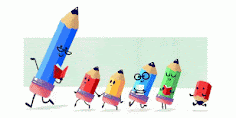 Interactivo y RelacionalRelacional y ObjetivoNinguna de las anteriores5. ¿Qué es un compañero de oración? *1 punto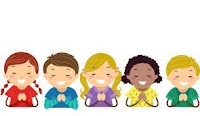 Quien evidencia su amor por los niñosEs un entrenador de niñosSon un apoyo poderoso del ministerio6. Es necesario tener un tiempo en equipo para: *1 puntoQue los niños procesen internamente lo que han aprendido.Dar la bienvenida a los niños.Para no dejar espacios sin actividades.7. ¿Todas las lecciones tienen preparación del maestro y líder de equipo? *1 puntoVerdaderoFalso8. ¿Se pueden utilizar juegos para memorizar versículos Bíblicos? *1 punto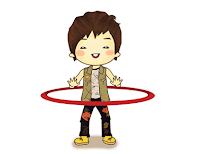 SiNoDepende la ocasión9. Las historia, dramas e ilustraciones sirven para: *1 puntoReconocer a Dios en oración.Mostrar verdades principales para que los niños puedan entender mejor los puntos de la enseñanza.Recitar de memoria el Camino del Evangelio.10. ¿El tiempo de servicio para Dios tiene un límite ? *1 puntoSiNo